Муниципальное казённое общеобразовательное учреждение« Кутульская основная общеобразовательная школа»План-конспект открытого урока по окружающему миру во 2 классе по теме: «Берегись автомобиля»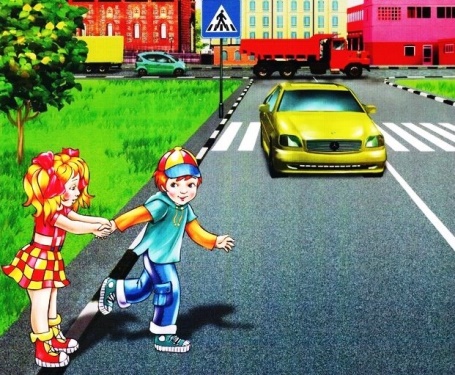 Подготовила:                                                          учитель начальных классов                                            Тагибекова Фаиза Тагировна2020г.Тема: «Берегись автомобиля!»Цели:- учить безопасному поведению на улицах и дорогах, закрепить знания, полученные  в первом  классе;  перехода улицы, дорожных знаков, сигналов светофора;-учить использовать на практике полученные знания; Планируемые результаты: учащиеся осознают Оборудование: таблички  дорожных знаков, красный, жёлтый и зелёный круги, модель светофора.Оформление: проезжая часть улицы, пешеходный переход.Ход урока:1. Организационный момент.2. Актуализация знаний.1. Внутренний орган, который заведует всеми мыслями и чувствамичеловека, следит за правильной работой главных внутренних органов(Мозг).2. Какой внутренний орган называют «мотором» всего организма?(Сердце).3. Каким должен быть режим дня?4. Как нужно питаться?5. Почему нужно есть в одно и то же время? 6. Какие вы знаете правила личной гигиены?7.  Какой режим вы составили дома? Выполняете ли вы его дома?Почему нужно выполнять все эти правила?8. Учреждение здравоохранения, куда каждый должен обратиться еслизаболеет (Больница).- Правильно! Теперь мы с вами знаем, как сохранить наше здоровье, аесли вдруг заболеем, мы знаем, куда  следует обратиться запомощью.2. Самоопределение к деятельности- Скажите ребята, а только ли болезни могут навредить нашемуздоровью? (Ответы детей)- Послушайте стихотворение, оно поможет вам ответить на мойвопрос.«Скверная история»Движеньем полон город –Бегут машины в ряд.Цветные светофорыИ день, и ночь горят.Но кто при красном светеШагает напрямик?А это мальчик Петя –Хвастун и озорник.Волнуются шофёры,Во все гудки гудят,Колёса и моторыОстановить хотят.Свернул водитель круто,Вспотел как никогда:Ещё одна минута –Случилась бы беда.-Ребята, как вы думаете,  что мы должны сделать, чтобы не было беды? (Соблюдать правила).-А что представляет главную опасность для пешеходов на дороге?(автомобиль)Правильно, поэтому наш урок мы назовем «Берегись автомобиля!»Работа по теме урока.Беседа -Ребята, а вы как думаете? Нужны ли правила уличного движения,светофор? Зачем?Для чего нужно знать и соблюдать ПДД? (ответы детей)Шагая осторожноДвиженьем полон город:Бегут машины в ряд.Цветные светофорыИ день и ночь горят.Шагая осторожно,За улицей следиИ только там, где можно,И только там, где можно,И только там её переходи!-   Что помогает пешеходам и водителям сохранять порядок на дороге? (Светофор)3. Какие сигналы подает светофор? (Красный, желтый, зеленый).4.На какой сигнал светофора можно переходить улицу? ( На зеленый)5.В каком месте можно переходить улицу? ( По пешеходному переходуЕсли светит светофор,Словно красный помидор,Значит стоп - опасен путь,Не спеши, постой чуть-чуть.Светофор меняет свет,Помидора больше нет.Стал он жёлтый, как лимон.Тоже «Ждите!» - молвит он.Цвет зелёный, наконец,Зеленей, чем огурец.Коль зелёный глаз горит,Путь свободен, путь открыт!(Учащиеся используют модель светофора, читают отрывки из стихотворений)УченикКрасный, желтый и зеленый,Он на всех глядит в упор. Перекресток оживленный, Неспокоен светофор.УченикСтарики идут и дети — Не бегут и не спешат. Светофор для всех на свете Настоящий друг и брат.Ученик По сигналу светофора Через улицу идем. И кивают нам шоферы: “Проходите, подождем”.( Учащиеся исполняют песню «Светофор»)1. Первое задание - активизация детей,  повторениезнакомых ПДД, дорожных знаков, знакомство сновыми.На доске висят дорожные знаки, после отгадывания загадки детипоказывают соответствующий знак.1. Встало с краю улицы в длинном сапогеЧучело трехглазое на одной ноге.Где машины движутся, где сошлись пути,Помогает улицу людям перейти. (Светофор)2. Бурлит в движенье мостовая,Бегут авто, спешат трамваи,Скажите правильный ответ,Какой горит для пешеходов свет? (Красный)3. Иди вперед! Порядок знаешь –На мостовой не пострадаешь.Скажите правильный ответ,Какой горит при этом свет? (Зеленый)4. В голубом иду я круге,И понятно всей округе,Если вдуматься немножко…(Пешеходная дорожка)5. Шли из школы мы домой,Видим – знак на мостовой:Круг, внутри велосипед,Ничего другого нет. (Движение на велосипеде запрещено)6. Только я для пешеходаЗнак на месте перехода.В голубом иду квадрате –Перехода указатель. (Пешеходный переход)7. Я в кругу с обводом красным,Это значит – тут опасно.Тут, поймите, запрещеньеПешеходного движенья. (Движение пешеходов запрещено)А какие знаки не назвали?  (Наземный пешеходный переход, подземныйПешеходный)переход). Где мы можем их увидеть?2. Второе задание – «Составь ПДД»Работа по учебнику (с.12)-Сейчас мы посмотрим, насколько вы внимательны и сообразительны, какхорошо умеете делать выводы.Чтение текста учителем, затем  учащиеся по рисунку составляют правиладвижения по загородной дороге ( идти по обочине, в один ряд друг за другом,навстречу движению транспортных средств). Правила записываются надоске.3. Третье задание – «Школа пешехода».Работа по учебнику.1). С. 14-15 «О ступеньках под землю и о полосатой зебре»Чтение текста учащимися, ответы на вопросы:- Для чего предназначена мостовая? Как нужно ее переходить?- Почему пешеходный переход называют «зеброй»? Для чего нужныполоски?- Как быть, если поблизости нет «зебры»?- Что такое подземный переход?- Можно ли переходить улицу по мостовой, если рядом есть подземныйпереход?2). С.15-16 Посмотри налево, посмотри направо».Чтение текста учителем , ответы на вопросы,  найти в тексте.-Как нужно переходить улицу, если поблизости нет зебры или подземногоперехода?-Что нужно сделать сначала?-В какую сторону нужно посмотреть, стоя на тротуаре? Почему именно вЭтусторону?-В какую сторону нужно посмотреть, дойдя до середины дороги? Почемуименно в эту сторону?-Если ты не успел перейти дорогу, а приближается машина, что нужно-Что за островок рисуют белой краской на переходах через широкуюулицу?3). С.16-17 «Не играй в прятки с водителем».Чтение и обсуждение текста.Проигрывание ситуации, как обходить автобус. ( два подготовленныхученикапоказывают примеры неправильного поведения, дети находят ошибки,говорят,как действовать правильно).- Были ли вы свидетелями того, как пешеходы нарушают ПДД? (ответыдетей).6. Закрепление изученного.- Чтобы закрепить полученные знания, самостоятельно выполнимзадание в тетради на с.РефлексияВыполнение задания на электронном приложении к учебнику-Оцените свою работу на уроке7. Итог урока- Чему вы научились на сегодняшнем уроке?- Зачем нам нужны правила дорожного движения?- С какими правилами движения мы познакомились на уроке?Домашнее задание: читать стр. 12-17, отвечать на вопросы.